Lajittelu joulun aikaanBiojäte: ruoantähteet, kinkkurasva (pakkaa tyhjään maitopurkkiin), kinkunluut, kalaperkeet, joulukukat ja multa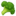 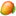 Poltettava: steariini, joululahjapaperit ja pakettinauhat, joulukalenterit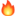 kinkkuverkot ja –pussit, sellofaanit Paperi: joulukukkien sanomalehtikääreet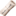 Metalli: lämpökynttilöiden ja ulkotulien kuoret, joulukuusenjalka, alumiinivuoat 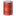 Lasi: silli-, hillo- ja muut lasipurkit (ilman kantta) 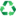 Kartonkipakkaukset: pahvi- ja kartonkilaatikot, konvehtirasia (muoviritilä muovinkeräykseen), paperipussit 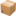 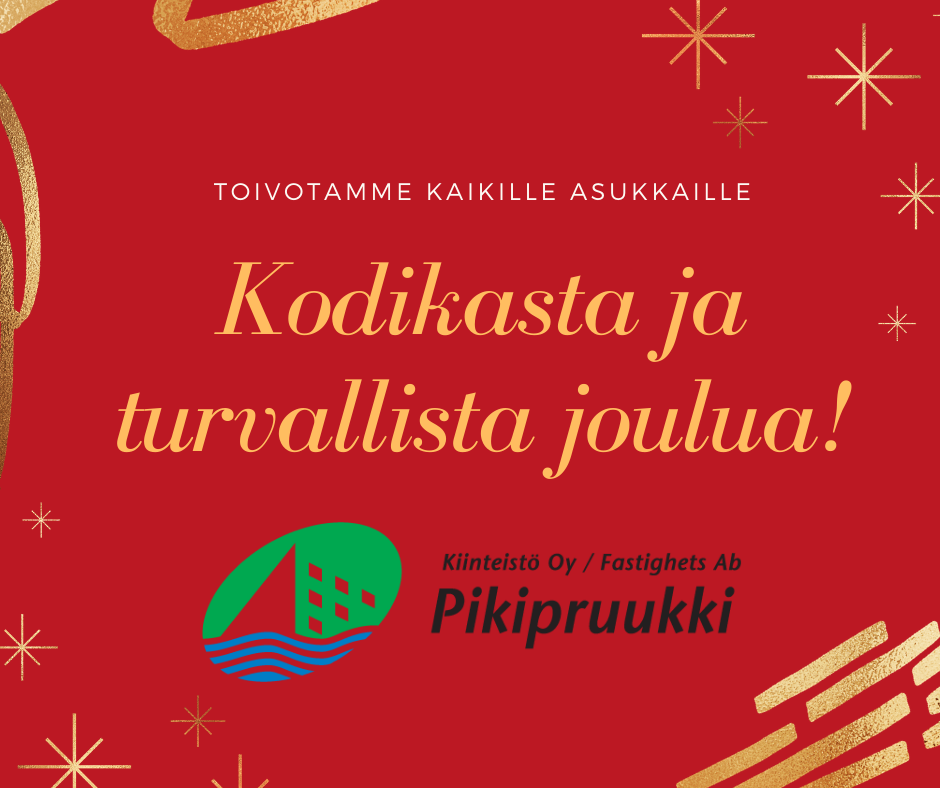 